Szentendre Rend-trend-je A következő kiadvánnyal a Szentendrei Rendőrkapitányság munkatársai szeretnék tájékoztatni az érdeklődőket, mivel foglalkoztunk Miaz elmúlt időszakban, a Dunakanyarban, Budakalásztól, VisegrádigBetörők a bíróság előttA Szentendrei Rendőrkapitányság Bűnügyi Osztálya nyomozást folytatott lopás bűntett elkövetésének megalapozott gyanúja miatt K. Richárd 22 éves, H. Gyenisz 24 éves és Sz. Ádám 24 éves szentendrei lakosok ellen.A rendelkezésre álló adatok alapján a gyanúsítottak 2013. október 15-én napközben átvágták egy dunabogdányi telek kapuján a drótot, majd a telekről - a kerítés átmászását követően - bementek a szomszédos ingatlanra, ahol a szerszámos kamrából kisgépeket tulajdonítottak el. A helyszínről autóval távoztak, de útközben a Tahitótfalui Rendőrőrs járőrei intézkedés alá vonták őket, melynek során az ellopott gépeket is megtalálták.A Szentendrei Rendőrkapitányság büntetőeljárást indított, melynek során a nyomozók megállapították, hogy a fiatal férfiak 2012. november 19. és 2013. október 10. közötti időszakban több hasonló bűncselekményt követtek el Szentendrén, Leányfalun, Tahitótfaluban és Pomázon.A nyomozóhatóság a napokban valamennyi cselekmény kapcsán indított büntetőeljárást befejezte és K. Richárd, H. Gyenisz és Sz. Ádám ellen vádemelési javaslattal élt a Szentendrei Járási Ügyészségen.Vita a posta előttR. Lászlóné 47 éves pomázi lakos 2014. augusztus 13-án délután odament a különélő férje – parkolóban álló - autójához Pomázon, kinyitotta az ajtót és megütötte férje élettársát, majd rángatta a nő ruháját és szitkozódott. Férje az élettársa védelmére kelt, megpróbálta a támadó asszonyt visszafogni, de R. Lászlóné őt is megütötte és szidalmazta.A 47 éves asszony ellen a Szentendrei Rendőrkapitányság Vizsgálati Osztálya garázdaság vétség elkövetésének megalapozott gyanúja miatt indított nyomozást. A vizsgálók az eljárást befejezték és vádemelési javaslattal éltek az asszony ellen az illetékes ügyészségen.Közbiztonsági akció a Szentendrei RendőrkapitányságonA Budaörsi Rendőrkapitányság Pilisvörösvári Rendőrőrs és a Szentendrei Rendőrkapitányság Pomázi Rendőrőrs munkatársai 2014. november 7-én és november 8-án – a Készenléti Rendőrség Légirendészeti Parancsnokság támogatásával, valamint a Pilisi Parkerdő Zrt. Erdőrendészeti Szolgálatának közreműködésével – közösen fokozott ellenőrzést tartottak. Az akció célja a természetvédelmi területeken jellemző bűncselekmények megelőzése, felderítése és az elkövetők azonosítása, elfogása volt.A pilisvörösvári és a pomázi rendőrök, valamint a társszervek munkáját segítették a Készenléti Rendőrség Légirendészeti Parancsnokság munkatársai, akik helikopterről figyelték a területet és azonnal jelezték a földön ellenőrzést végző kollégáiknak, ha jogsértést észleltek. A nehezen megközelíthető területekre való eljutást könnyítette meg az akció időtartama alatt a Globserver Kft. által – együttműködési megállapodás keretében - biztosított Polaris Ranger típusú terepjáró.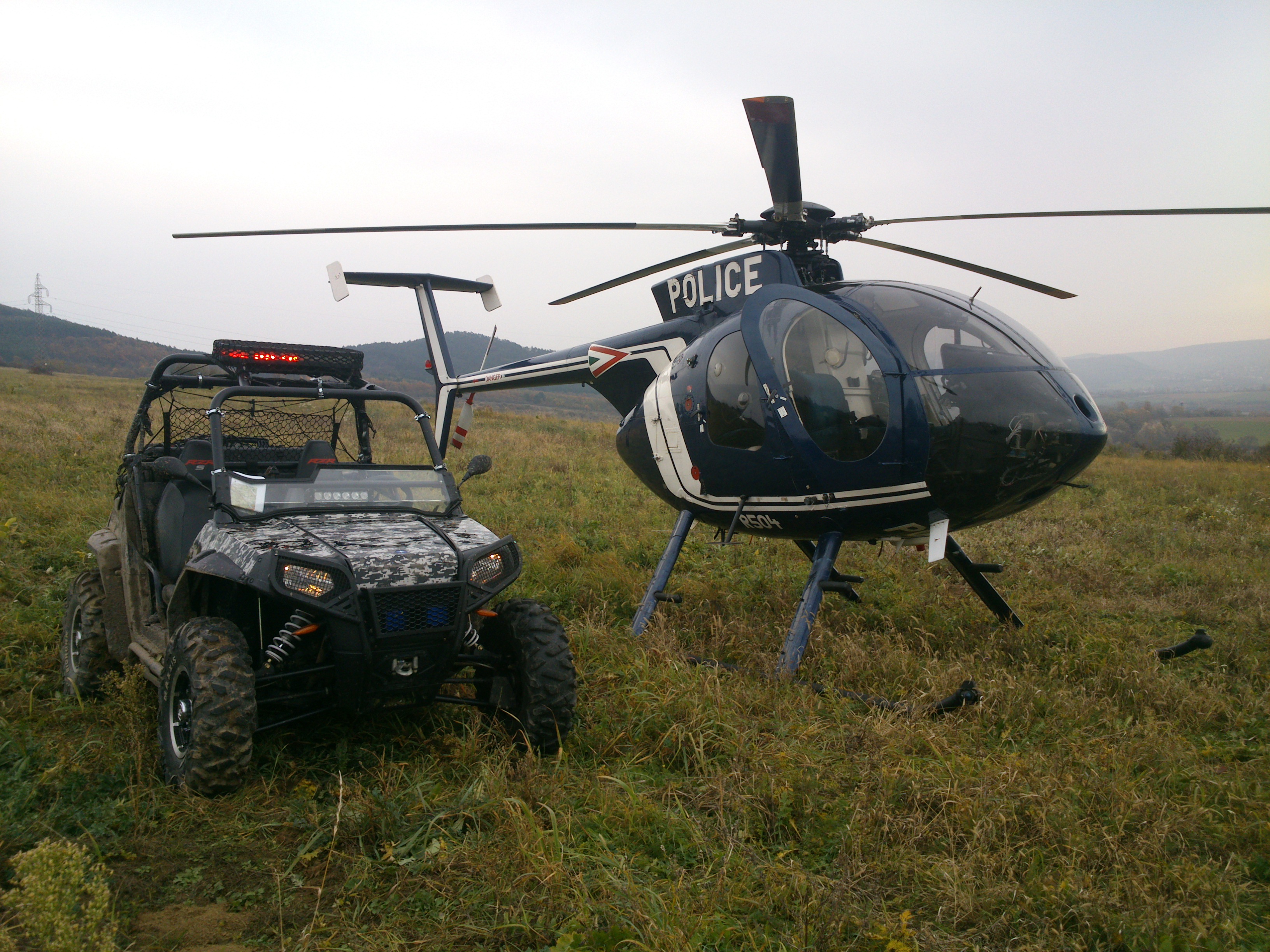 A rendőrök 6 személyt vontak intézkedés alá. 	Szentendrei Rendőrkapitányság